Муниципальное казённое учреждение культуры Малмыжская централизованная библиотечная системаЦентральная библиотека«Вятский сундучок»фольклорные посиделки у бабушкиного сундучка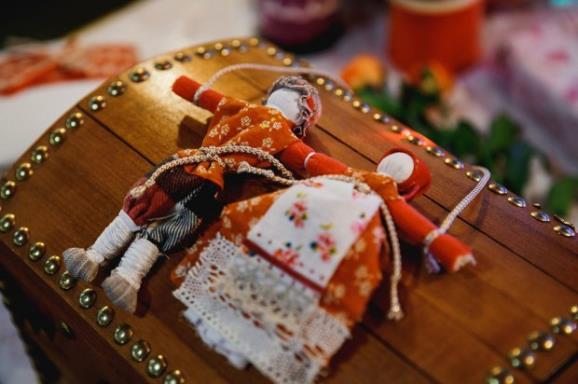 Малмыж2018 годТолмачева, Л. Г. «Вятский сундучок»: фольклорные посиделки у бабушкиного сундучка для уч-ся 5-9 классов / Л. Г. Толмачева. – МКУК Малмыжская ЦБС, центральная библиотека, 2018. – 12 с.«Вятский сундучок»Посиделки у бабушкиного сундукаЦели урока:воспитание уважения к народным ценностям, к родной земле, любовь к родному краю; активизировать познавательный интерес, нравственное отношение к истории и культуре родного края, к живому наследию своих предков; развитие творческих способностей.Задачи:Познакомить детей с историей русского народа: бытом, обычаями, гостеприимством. Дать представление об избе, о печке – главной части избы. Продолжать знакомить с устным народным творчеством – пословицами, поговорками, прибаутками. Употреблять их в разговорной речи, формировать и обогащать речь детей образными, меткими выражениями русского фольклора.Оборудование, одежда:музейные экспонаты: сундук, шарманка, шкатулки, прялка, одежда из льна, вышивки, ухват, чугунок, глиняные миска и кувшин, деревянная ложка, утюги, безмены, куклы-обереги; продукты для конкурса  «Я ль на свете всех милее всех румяней и белее…», набор для изготовления кукол – оберегов, травы для чаепития.Ведущий 1.:Добро пожаловать, гости званные и желанные! Всех в нашу избу приглашаем, душевно встречаем! Не смущайтесь, не стесняйтесь, удобно располагайтесь!Слава нашей стороне,Слава русской старине!И про эту старинуЯ рассказывать начну.В гости нас к себе сегодня пригласил необычайный музейный экспонат. Что за экспонат вы сможете узнать, разгадав загадку:У бабушки сейф.Он давно уж не новый,К тому же совсемНе стальной, а дубовый.Он скромно стоит у нее в уголочке.В нем бабушка держит халаты, носочки,Отрезы на платья, немножечко пряжи,Пуховый платочек и пенсию даже.Но только не дверца, а крышка на нем.Тяжелая очень, с висячим замком. (Сундук) (ответы детей)Правильно ребята! Знаете ли вы, что наш край удивителен и достоин восхищения. Он овеян легендами и преданиями далёкого прошлого и героическими событиями наших дней. Нельзя изучать историю России без истории родного края.Чтобы понять человека, нужно его хорошо знать, съесть с ним «пуд соли», как говорят в народе. О человеке может рассказать его внешность, одежда, выражение лица. А ещё — обстановка его дома, вещи, которые его окружают, даже то, что он ест, как одевается, каков порядок на его рабочем столе. Вот давайте и приоткроем эти странички обыденной жизни наших предков.Ведь не зря наше сегодняшнее мероприятие называется «Посиделки у бабушкиного сундучка». До сих пор в сенях и чуланах многих сельских домов стоят бабушкины деревянные сундуки. Иным – лет по 100.(ведущий показывает сундучок)На деревянных боках и крышке сундуков нарисованы безвестными, давно ушедшими мастерами диковинные оранжевые цветы, добрые львы и другие рисунки.В этих сундуках, открываемых изредка – к каким – то праздникам или юбилеям, наши бабушки и прабабушки хранят вещи порой старинные и диковинные. Скорее всего, это наряды их молодости: кружева и подзоры, крестьянские косоворотки, самотканые льняные скатерти, иногда письма с войны и дневники, да и много чего другого… Нужно – ли нам – наследникам прошлого  все это? Я думаю, что не просто нужно – мы без всего этого - нашей памяти о прошлом, нашей истории – просто не выживем.Ведь история России – это, прежде всего история нас с вами и тех мест, где мы живем и где жили наши прадеды. И если ты живешь на Вятке, то и история России – это прежде всего история Вятки, того села или города, где ты родился или пригодился…Ведущий 2.: Вот мы у этого сундука с вами посидим, поговорим, и много нового узнаем. (ведущий открывает крышку сундука и знакомит учащихся с книгами).А сейчас я вас познакомлю с очень интересными книгами, которые расскажут о крестьянских семьях, о быте, нравах, обычаях, верованиях старой русской деревни – это «Книга Вятских родов», «Россия и русские» Виктора Бердинских и др.  Центром мира, защитой от всех бед и напастей, источником горестей и радостей была для крестьянина семья. Мы сегодня и представить себе не можем, какое колоссальное место в жизни крестьянина она занимала. В ней он рождался, трудился, праздновал, горевал. Патриархальные русские семьи были многопоколенными, они включали три – четыре поколения родственников, даже в первой трети нашего века в них порой жили три, четыре семьи с детьми. И вот такая сложившаяся за века система взаимоотношений в семье позволяла успешно избегать конфликтов, умело распределять труд ее членов, сохранять детей. Чем больше мужиков в семье – тем она богаче, тем легче избежать голода, тем больше скота она может иметь, тем лучше удобрить свою землю, а значит - получить хороший урожай.Жизнь каждого человека в деревне от рождения до смерти проходила на глазах всех ее обитателей. Мельчайшие события интересовали других, обсуждались, из них строились дальние прогнозы, вспоминались очень давние проишествия. Крестьянин жил, чтобы работать; работал, чтобы жить. Человек был связан с землей кровной связью. Работа забирала человека целиком, но работа эта не была монотонная, унылая, а многообразная, меняющаяся в круговороте времени. Но, как бы не был занят крестьянин, всегда находил время для юмора, меткой шутки. Едкая мужицкая ирония всегда присутствовала как в труде, так и в отдыхе человека. Смеяться умели и любили. Ведущий 1.: Как лето сменяло зиму, день – ночь, также в крестьянской жизни будни сменялись праздниками. Праздники были разновеликие, и отмечали их по – разному. Праздник был настоящим ритуалом, где всему было свое время и свое место. Рождество, Масленица, Пасха, Троица, яичное заговенье, дожинки… Всего не назовешь и не перечислишь. Также в старину, когда были закончены садово-огородные работы, и капуста порублена, и подсолнухи вышелушены, темными зимними вечерами собирались люди в большой избе, пели, водили хороводы, рассказывали сказки, говорили шутки-прибаутки и работали: вязали, вышивали, пряли, плели лапти и корзинки.Назывались такие встречи – ПОСИДЕЛКИ (вечерки).На вечерке любой парень мог легко познакомиться, свободно поговорить с любой девушкой.  На вечерке обычно все расходились по парам, одна из которых водила. Водящие подходили к каждой паре и спрашивали – люба ли? Если не люба, эту девушку забирали, и спрашивали кто люба, и приводили ее.На завалинках, в светёлкеИль на брёвнышках, какихСобирали посиделкипожилых и молодых.При лучине мы сиделиИль под светлым небосводом-Говорили, песни пелиИ ходили хороводом.Словом, эти посиделкибыли праздником души!Быт людей сейчас отмечен веком,Поменялся старый мирИ сидим мы в одиночкуВ уголках своих, квартир.Наш досуг стал очень мелок,И чего там говорить,Скучно жить без посиделок!Их нам надо возродить!Ведущий 2.: Обязательно на такие посиделки нужно было собраться. В русских деревнях, когда девушка собиралась на свидание (а посиделки, как раз и были свиданием молодых), занавешивались в доме окна, но не изнутри, а снаружи. Чтобы это значило? (ответы учащихся)В те времена зеркала были доступны не каждому. Потому-то занавешивали застеклённые окна снаружи, чтобы в них можно было смотреться изнутри как в зеркало. Готовиться к посиделкам начинали заранее, одевали самую лучшую одежду. А знаете ли вы предметы крестьянской одежды? Давайте проверим.(ведущий показывает предметы одежды: сарафан, рубаха, кокошник, кичка, передник, душегрея, порты, зипун, кафтан, треух, картуз, лапти и онучи).Внешний вид русских крестьян был очень оригинален и самобытен – ни с одним народом не спутаешь. «Мужчины с бородами и длинными волосами, рубахи портяные, с поясом, носились они на выпуск; на ногах – лапти (летом, но некоторые, если нечего было, носили их и зимой), онучи – зимой (носили с шерстяным носком). Шапки шились из овечьей шкуры. Женщины, в основном, носили длинные волосы, знаменитые русские косы. На голове – самотканые платки из шерсти зимой, и летние платки были с примесью льна. Простые платья из ситца и сарафаны». В нашем Вятском крае в основном вся одежда была домотканой, из холста.Ведущий 1.: А вот, чтобы показать свою красоту, девушки использовали косметику. Давайте и мы попробуем навести красоту при помощи бабушкиных средств. Первый конкурс называется: «Я ль на свете всех милее, всех румяней и белее…»(Из сундука достать на подносе свеклу, морковь, лук, муку, угольки, картофель. Выбрать девочек для конкурсов: три конкурсантки и три помощницы, которые помогут накраситься участницам).Ведущий 2.: Коса – девичья краса. До замужества девушка ходила с непокрытой головой. А вот замужней женщине опростоволоситься считалось непозволительным. Девушки старались показать своё умение в косоплетении, косы украшали лентами, бусами. А вы сможете поразить нас таким умением? Еще один конкурс, который покажет всю красоту наших участниц называется: «Коса – девичья краса»(Ведущий выбирает трех девочек, желательно с длинными волосами. Пока участницы готовятся,  проходит игра со зрителями). Ведущий 1.: «Дом вести – не рукавом трясти» игра со зрителямиА пока наши красавицы собираются-наряжаются, мы с вами дорогие друзья совершим путешествие по нашей избе. Дома крестьян по большей части были небольшие и крытые соломою; в них ставили хлебные печи, где варили и пекли, отчего покои наполнялись дымом. В тех же избах нередко содержали телят и других домашних животных. Если семья была недостаточно богатой, вместо стекла окна обтягивали говяжьими пузырями или намазанной маслом холстиной, которую заменили впоследствии слюдой. Здесь вы видите множество предметов, которые могли бы использоваться в крестьянском обиходе. И о каждом из них в народе придумали загадку. Давайте мы их разгадаем.Зимой много ест, летом много спит,Тело тёплое, крови нет,Сесть на неё сядешь, а не везёт. (Печь)Печь играла в доме главную роль. Появилась даже такая поговорка «Плясать от печки», т.е. начинать с главного. Печь использовали для отопления помещения, приготовления пищи людям и животным, для вентиляции помещения. На печи спали, хранили вещи, сушили зерно, лук, чеснок… Зимой около неё держали птицу и молодых животных. В печке даже мылись.У печи находилась большая часть утвари. Кто знает, что может означать это слово?- это совокупность предметов, необходимых человеку в его обиходе.Рогат, да не бык,Хватает, да не сыт,Людям отдаёт, а сам в угол идёт. (Ухват)Ухват – устройство для передвигания горшков и чугунов в печи. Умение подхватить горшки требовало определённых навыков, которые приобретались длительной практикой. А вы хотите попробовать?(дети пробуют поднять ухватом чугунок).А вот ещё одна загадка.Чёрный коньСкачет в огонь. (Кочерга, чепела)Кочерга – приспособление для размешивания углей в печи.Другом кочерги был предмет, о котором следующая загадка.Хлопотун ЕгоркаВзялся за уборку:В пляс по комнате пошел,Оглянулся — чистый пол! (Веник)Веник находился тоже возле печи. Именно под веником (по народным поверьям) жил Домовой.Вот ещё один экспонат, без которого не обходилась ни одна изба.Три братца пошли купаться;Два купаются, третий на берегу валяется.Искупались, вышли, на третьем повисли. (Коромысло). Да, воду носили на коромысле. Без особой сноровки это было сложно. Попробуйте и сами в этом убедитесь.По диагонали от печи в каждой избе находился красный угол. А что размещалось в нём, вы узнаете, отгадав загадку.Перед ней свеча горит,С неё на нас святой глядит. (Икона)В красном углу совершались ежедневные моления, с которых начиналось любое важное дело. Красный угол – самое почётное место в доме. Здесь же находился и этот предмет.Есть спина, а не лежит,Ноги есть, а не бежит,Всегда стоит, всем сидеть велит. (Стол)Прежде, чем сесть за стол необходимо было воспользоваться этим предметом:На стене висит, болтается,За него всяк человек  хватается. (Полотенце).На стол выставлялась посуда. Чаще всего она была глиняная и деревянная. Многих кормил;Упал – пропал,Никто костей не собрал. (Горшок)Она бывает глубока, она бывает и мелка,Но только это не река, зовут её ….(Тарелка).Длиннохвостая лошадка привезла нам каши сладкой,Ждёт лошадка у ворот – открывай пошире рот. (Ложка)И без этого предмета жизнь человека немыслима.То взад, то вперёд, ходит, бродит пароход. Остановишь – горе, продырявит море. (Утюг)Скорее всего, первыми утюгами были тяжёлые камни, которыми придавливали ткань. Потом появились утюги чугунные (литые). Их желательно было иметь два: пока одним гладили, другой нагревался.Затем появился «угольный» утюг. Внутрь закладывали горящие угли и начинали гладить. А в 1882 году американец Генри Сили изготовил утюг с электрическим нагревателем.Следующий экспонат был необходим при покупке, например, сахара или муки.Сам худ, голова с пуд. (Безмен).Ведущий 2.: Итак, мы с вами совершили небольшое путешествие в мир русской избы. А что же наши красавицы? А красавицы наши готовы!Как описывали девицу в летописи:Ходит плавно — будто лебедушка,Смотрит сладко — как голубушка,Молвит слово — соловей поет.Горят щеки ее румяные,Как заря на небе божием.Косы русые, золотистые,В ленты яркие заплетенные,По плечам бегут, извиваются.(Под музыку участницы конкурса проходят мимо жюри)Ведущий 1.: «Пошла, млада за водой». В этом конкурсе мы предлагаем нашим конкурсанткам показать всем как девушки в старину ходили на колодец за водой.Звучит песня «Пошла, млада за водой» (участницы переносят два ведра с водой на коромысле).Ведущий 2.: Вот и наступил один из самых творческих конкурсов, где можно не только показать себя во всей красе, но и спеть и сплясать. На праздничных посиделках любимым развлечением были частушки. Кто у нас самый смелый, кто самый умелый, кто заставит всех в пляс пойти? (ведущий выбирает участников этого конкурса).Давайте мы с вами, вновь откроем наш сундучок  и заглянем, что же на этот раз он нам приготовил (ведущий знакомит детей с  книгами «Вятские частушки» и «Заря – заряница»).Я девчонка боевая,Боевая, смелая,Ловко я плясать умею И в работе первая.Славный лен на поле нашем, И на вашем чудный лен, Парням вышитых рубашекБудет целый эшелон.Полюбила я Гаврила, Разлюбила Федора – Не хочу гулять с лентяем, Не люблю я лодыря!Трактора готовы в парке, Им не долго здесь стоять:Трактористы ждут сигнала,Скоро в поле выезжать!Ой, гармонь, моя гармонь, Четырехугольная.Ты скажи, моя гармонь,Чем ты не довольная?Тучи, тучи тучею,Летели гуси кучею, Одного его люблю,А десяток мучаю.(количество частушек на усмотрение ведущего).Ведущий 1:Старый бабушкин сундук В бабушкином доме, в дальнем уголке.Притаилось чудо в старом сундуке.Очень любопытно, что хранится в нем?Что же прячет бабушка в сундуке своем?Обещала бабушка показать добро,хоть не накопила злато-серебро.Чего только не хранилось в бабушкином сундуке. (Открываем крышку, показываем вещи, и одеваем детей в народные костюмы).Ведущий 2: Раньше девушка не могла выйти замуж, пока не приготовит себе сундук приданого. Там должно было быть постельное бельё, полотенца, скатерти, одежда. Всё украшалось вышивками. В сундуке хранились и дорогие вещи: письма от родственников, украшения, редкие покупные игрушки, которые доставали по праздникам (все перечисленное желательно показать учащимся) А сейчас мне хотелось бы рассказать вам о кукле – обереге, без которых на Вятке крестьяне не мыслили жизни. Ведь куклы в древности служили обрядовым символом. Куклам приписывались различные волшебные свойства: они могли защитить человека от злых сил, принять на себя болезни и несчастья, помочь хорошему урожаю.ВЯТСКАЯ ОБЕРЕЖНАЯ КУКЛА. Куклы были обязательным спутником ребенка с рождения до пяти лет. Девочки не расставались с куклой до 12 лет. «Кто в куклы не играл – тот счастья не видал» - гласила народная мудрость. Делать куклу умели и мальчики, и девочки. Куклы делать учили обычно бабушки. Русская народная кукла в разных областях имела свои особенности, также свой костюм. Вятская кукла имеет тоже свои особенности. Вятская кукла – это 12 основных кукол с разным назначением и для детей разного возраста. Все куклы родом от оберегов, в каждом крае он свой, обязательно и первая куколка младенца – оберег. Первые игрушки-куклы для ребенка до года делались также как оберег, но уже не обязательно с молитвой. Если ребенок болел, то ему делали оберег против болезни и после выздоровления куколку сжигали, считая, что болезнь ушла в куклу. В течение 1-го года жизни ребенка по мере загрязнения куколки ее меняли много раз, менялся ее цвет, фактура ткани, что позволяло получать разные впечатления и эмоции ребенку. Все куклы родом от оберегов, в каждом крае он свой, обязательно и первая куколка младенца – оберег. Вятская женщина, ожидая ребенка, брала лоскутки, зажигала свечу, творила молитву и скручивала трубочку из ткани, как можно туже. Рассказывали, что в некоторых районах эту трубочку скручивали-раскручивали 6 раз и только 7-ой раз оставляли и заматывали ниткой. Трубочку держали в левой руке, а витки только что спряденной нитки делали правой. Навивая нитку, загадывали будущее ребенку, наделяя его разными добрыми качествами – «…пусть будет здоровым, смелым, сильным, умным…» Видимо именно эта трубочка считалась оберегом, хотя и остальное тоже делалось по определенному канону. Знали, какой размер нужен для лоскутков и нити, брали лоскутки из тех, что были в узелке, не пользовались ни ножницами, и иголкой. В течение 1-го года жизни ребенка по мере загрязнения куколки ее меняли много раз, менялся ее цвет, фактура ткани, что позволяло получать разные впечатления и эмоции ребенку. Первая кукла, самая важная для младенца и основа для многих элементов других кукол была очень проста, ее можно сделать всего за пять минут. Часто ее делали как игровую и ребятки постарше для себя и для младших в семье. Куколку-младенчика на Вятке делала женщина перед родами между схватками. Всего нужно сделать было 7 куколок. Обережные куколки женщина творила одна между схватками до родов. Если она не успевала сделать все 7, то разрешалось доделать женщине-родственнице (маме, свекрови). Эти младенчики – для ребеночка. 1. В люльку клали, чтоб глаза отводил, коли кто заглянет. 2. За платочек клали, который на дитя повязан, когда гулять на улицу ходили. Раньше говорили: «Ой, какой кукленок!» Отсюда повелось. Никогда не хвалили ребенка, чтоб не сглазить. 3. Давали в ручку ребенку. Это его первая куколка (~ до 1 года). И, вероятно, не только игровая, а именно обереговая и целительская. Куколка от 6 месяцев до года увеличивала жизнеспособность ребенка. Конечно, 7 младенчиков на год не хватало. Поэтому потом доделывали по необходимости.Давайте попробуем сделать такую куклу в следующем конкурсе, а называется он «Вятская обережная кукла» (ведущий достает из сундука все необходимое для изготовления куклы).Ведущий 2.: Многогранна и многолика народная жизнь. В ее пышной кроне сотни, тысячи, бессчетное множество ветвей: хозяйство, быт, искусство, культура, религия… Свое место в жизни имеет и игра – подлинная сокровищница человеческой культуры.Нет человека, который бы никогда не играл хоть в какую – нибудь игру. Ну а так как мы вятичи, то и играть нам в вятские народные игры.(ведущий знакомит ребят с книгой В. Пономарева «Народные игры, забавы, ристания на Вятке», проводит игры).Вот в такие игры играли наши бабушки и дедушки.Ведущий 1.: Заканчивались посиделки чаепитием. Все знают о японских и китайских чайных церемониях. Но и у наших предков тоже были свои традиции, связанные с чаем. Очень любили травяные чаи. И мы предлагаем участникам наших посиделок заварить чай по старинным русским рецептам.Определить, что завариваем (в мисочках разные виды трав)Показать, как пили чай наши предки (с блюдечка, из чашки, вприкуску)Выбрать, из предложенного посуду для чаепития.Ведущий 2.: А сейчас мы приглашаем всех на чаепитие с пирогами.Гостей и близких привечаемМы ароматным сладким чаем.От всех невзгод, от всех болезнейВкусный чай всегда полезней.Наш гость сегодня не скучай,Пей от души горячий чай.Ведущий 1.:Отдохнули все по праву.Мастерам воздали славу.Что ж, теперь домой пойдем.Что узнали, не забудем,долго-долго помнить будем,дело по душе найдем!Использованные источники:Бердинских, В. А. Россия и русские: очерки крестьянской цивилизации / В. А. Бердинских – Киров: О-Краткое, 2012. – 400 с.: ил. – (Культурное наследие Вятки; вып.4)Вятские частушки / А. Н. Зайцев, В. С. Коврижных – Киров: Волго – Вятское книжное издательство, 1991. – 64 с.Книга вятских родов: в 3 т. / Автор-сост. В. А. Старостин; Правительство Кировской области, Кировское ОУНБ им. А. И. Герцена. – Киров : О-Краткое, 2012. Пономарев, В. Ф. Народные игры, забавы, ристания на Вятке / В. Пономарев. – Киров : Вятское литературно-художественное издательство, 1991. – 84 с.